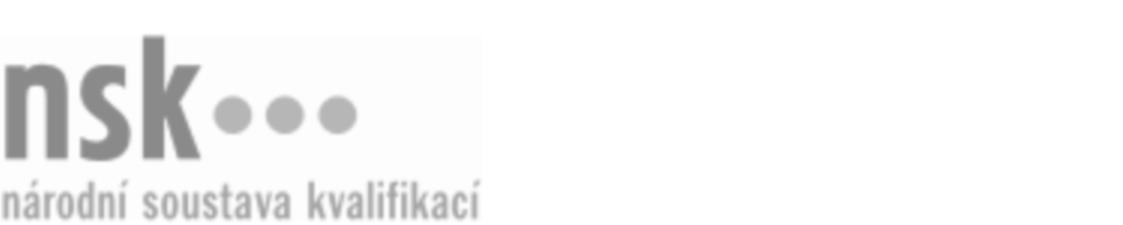 Další informaceDalší informaceDalší informaceDalší informaceDalší informaceDalší informacePomocník/pomocnice podkováře/podkovářky (kód: 41-039-E) Pomocník/pomocnice podkováře/podkovářky (kód: 41-039-E) Pomocník/pomocnice podkováře/podkovářky (kód: 41-039-E) Pomocník/pomocnice podkováře/podkovářky (kód: 41-039-E) Pomocník/pomocnice podkováře/podkovářky (kód: 41-039-E) Pomocník/pomocnice podkováře/podkovářky (kód: 41-039-E) Pomocník/pomocnice podkováře/podkovářky (kód: 41-039-E) Autorizující orgán:Autorizující orgán:Ministerstvo zemědělstvíMinisterstvo zemědělstvíMinisterstvo zemědělstvíMinisterstvo zemědělstvíMinisterstvo zemědělstvíMinisterstvo zemědělstvíMinisterstvo zemědělstvíMinisterstvo zemědělstvíMinisterstvo zemědělstvíMinisterstvo zemědělstvíSkupina oborů:Skupina oborů:Zemědělství a lesnictví (kód: 41)Zemědělství a lesnictví (kód: 41)Zemědělství a lesnictví (kód: 41)Zemědělství a lesnictví (kód: 41)Zemědělství a lesnictví (kód: 41)Povolání:Povolání:Pomocník podkovářePomocník podkovářePomocník podkovářePomocník podkovářePomocník podkovářePomocník podkovářePomocník podkovářePomocník podkovářePomocník podkovářePomocník podkovářeKvalifikační úroveň NSK - EQF:Kvalifikační úroveň NSK - EQF:22222Platnost standarduPlatnost standarduPlatnost standarduPlatnost standarduPlatnost standarduPlatnost standarduPlatnost standarduStandard je platný od: 21.10.2022Standard je platný od: 21.10.2022Standard je platný od: 21.10.2022Standard je platný od: 21.10.2022Standard je platný od: 21.10.2022Standard je platný od: 21.10.2022Standard je platný od: 21.10.2022Pomocník/pomocnice podkováře/podkovářky,  29.03.2024 7:48:40Pomocník/pomocnice podkováře/podkovářky,  29.03.2024 7:48:40Pomocník/pomocnice podkováře/podkovářky,  29.03.2024 7:48:40Pomocník/pomocnice podkováře/podkovářky,  29.03.2024 7:48:40Pomocník/pomocnice podkováře/podkovářky,  29.03.2024 7:48:40Strana 1 z 2Další informaceDalší informaceDalší informaceDalší informaceDalší informaceDalší informaceDalší informaceDalší informaceDalší informaceDalší informaceDalší informaceDalší informaceDalší informaceÚplné profesní kvalifikaceÚplné profesní kvalifikaceÚplné profesní kvalifikaceÚplné profesní kvalifikaceÚplné profesní kvalifikaceÚplné profesní kvalifikaceÚplné profesní kvalifikaceÚplnou profesní kvalifikaci Zemědělské práce (kód: 41-99-E/21) lze prokázat předložením osvědčení o získání některé z uvedených profesních kvalifikací:Úplnou profesní kvalifikaci Zemědělské práce (kód: 41-99-E/21) lze prokázat předložením osvědčení o získání některé z uvedených profesních kvalifikací:Úplnou profesní kvalifikaci Zemědělské práce (kód: 41-99-E/21) lze prokázat předložením osvědčení o získání některé z uvedených profesních kvalifikací:Úplnou profesní kvalifikaci Zemědělské práce (kód: 41-99-E/21) lze prokázat předložením osvědčení o získání některé z uvedených profesních kvalifikací:Úplnou profesní kvalifikaci Zemědělské práce (kód: 41-99-E/21) lze prokázat předložením osvědčení o získání některé z uvedených profesních kvalifikací:Úplnou profesní kvalifikaci Zemědělské práce (kód: 41-99-E/21) lze prokázat předložením osvědčení o získání některé z uvedených profesních kvalifikací:Úplnou profesní kvalifikaci Zemědělské práce (kód: 41-99-E/21) lze prokázat předložením osvědčení o získání některé z uvedených profesních kvalifikací: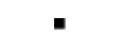 Zemědělský dělník / zemědělská dělnice (kód: 41-086-E)Zemědělský dělník / zemědělská dělnice (kód: 41-086-E)Zemědělský dělník / zemědělská dělnice (kód: 41-086-E)Zemědělský dělník / zemědělská dělnice (kód: 41-086-E)Zemědělský dělník / zemědělská dělnice (kód: 41-086-E)Zemědělský dělník / zemědělská dělnice (kód: 41-086-E)Zemědělský dělník / zemědělská dělnice (kód: 41-086-E)Zemědělský dělník / zemědělská dělnice (kód: 41-086-E)Zemědělský dělník / zemědělská dělnice (kód: 41-086-E)Zemědělský dělník / zemědělská dělnice (kód: 41-086-E)Zemědělský dělník / zemědělská dělnice (kód: 41-086-E)Zemědělský dělník / zemědělská dělnice (kód: 41-086-E)Pomocník/pomocnice podkováře/podkovářky (kód: 41-039-E)Pomocník/pomocnice podkováře/podkovářky (kód: 41-039-E)Pomocník/pomocnice podkováře/podkovářky (kód: 41-039-E)Pomocník/pomocnice podkováře/podkovářky (kód: 41-039-E)Pomocník/pomocnice podkováře/podkovářky (kód: 41-039-E)Pomocník/pomocnice podkováře/podkovářky (kód: 41-039-E)Pomocník/pomocnice podkováře/podkovářky,  29.03.2024 7:48:40Pomocník/pomocnice podkováře/podkovářky,  29.03.2024 7:48:40Pomocník/pomocnice podkováře/podkovářky,  29.03.2024 7:48:40Pomocník/pomocnice podkováře/podkovářky,  29.03.2024 7:48:40Pomocník/pomocnice podkováře/podkovářky,  29.03.2024 7:48:40Strana 2 z 2